Семинар-практикум Тема: «Личностный и профессиональный рост педагогов» 
Цель: поиск резервов для эффективной педагогической деятельности. 
Задачи: 
1. Создание атмосферы сотрудничества в группе педагогов. 
2. Способствовать формированию уверенности в себе. 
3. Осознание педагогами своих личностных особенностей. 
4. Выявить ресурсы профессиональной деятельности, направление роста. 
5. Получение психологической поддержки. 
Материалы и оборудование: магнитофон, запись спокойной музыки, средства для создания изображения: Фломастеры, карандаши, лист формат А-4. 
Ход мероприятия: 
            Психолог: «Здравствуйте, уважаемые участники сегодняшнего семинара-практикума. Мы рады вас видеть, очень приятно, что вы нашли возможность сегодня прийти к нам, отвлечься от текущих дел и посвятить время друг другу и себе». 
            Каждый педагог – это, прежде всего личность, со своими желаниями и особенностями, способностями и талантами. Мы все уникальны и неповторимы.  Все мы хотим, чтобы окружающие нас люди могли понять нашу душу, оценили наши мысли и рассуждения, с уважением и пониманием отнеслись к нашим особенностям. 
В глубине души мы стремимся быть понятыми и принятыми, причём как в личной жизни, так и в профессиональной. 
1. Экспресс – диагностика: «Букет настроения» 
Психолог: «Прислушайтесь к своему состоянию, возьмите из корзины тот цветок, который соответствует вашему настроению». (педагоги берут цветы). 
Красный – вы активны, энергичны. 
Жёлтый – вам весело, вы радостны. 
Синий – устали, вам грустно. 
Белый – спокойны, умиротворены. 
Посмотрите на букет, что можно сказать о настроении нашей группы?2.Позиция молодых педагоговВ нашем коллективе на данный момент работают 8 молодых педагогов. Первые годы работы для молодого специалиста - самые трудные. Кроме готовности применить теоретические знания на практике, педагогу важно суметь адаптироваться в коллективе. Адаптация работника - это приспособление индивидуума к рабочему месту и трудовому коллективу. Таким образом, когда в организацию приходит новый сотрудник, наблюдается процесс привыкания. Поэтому процесс адаптации можно определить как взаимное приспособление сотрудника к организации, и организации к сотруднику. И возможность долгосрочного сотрудничества зависит от того, насколько успешно пройдет это приспособление.Профессиональная адаптация - это приспособление работника к выполняемой работе. Она заключается в ознакомлении и активном освоении профессии, ее тонкостей, специфики, приобретении профессиональных навыков, достаточных для качественного выполнения обязанностей, в формировании некоторых профессионально необходимых качеств личности, в развитии устойчивого положительного отношения работника к своей профессии.        Раскрытию творческого потенциала молодого педагога может способствовать осознание своей позиции, которую они занимают по отношению к детям. Существует несколько воспитательских позиций, каждая из которых может проявляться в чистом виде, но могут быть и комбинации из разных позиций.        Первая позиция: Карабас-Барабас.        Карабасу-Барабасу нужны послушные и умелые исполнители его спектаклей. Для достижения своих целей он использует следующие способы воздействия: плетку, окрик, диктат, наказание, наставление. Карабас не обучает, а дрессирует, добиваясь определенного успеха: куклы овладевают тем набором знаний, умений и навыков, которые нужны для спектаклей Барабаса.        Вторая позиция: Мальвина        Мальвина - благовоспитанная девочка. Она точно знает, что следует мыть руки перед едой, чистить зубы, читать книжки и т.д. Она искренне считает, что все должны следовать этим правилам. Когда же поведение ребенка не укладывается в те нормы, которые она считает единственно правильными, Мальвина сажает непослушного малыша в чулан. Позиция воспитателя - Мальвины приводит детей к ограниченной психической активности, воспроизведению стереотипных способов поведения и решения задач. Это происходит потому, что Мальвина предлагает себя детям в качестве единственного образца для подражания        Третья позиция: Красная шапочкаКрасная Шапочка беспечна, надеется на то, что все как-нибудь обойдется. Позиция воспитателя - Красной Шапочки приводит детей к трудностям планирования и прогнозирования собственных действий.        Четвёртая позиция: Спящая красавица        Окружающая действительность для нее не существует: она к ней либо безразлична, либо воспринимает как помеху своим снам (грезам наяву). Воспитатель, занимающий позицию Спящей красавицы, фактически находится вне ситуации взаимодействия с детьми. Он предоставляет их самим себе.        Пятая позиция: НаседкаНаседка любит своих детей-цыплят. Сначала она долго высиживает их. Потом бдительно за ними присматривает, неустанно ухаживает, показывая, где и как следует добывать червячков и зернышки. Она постоянно тревожится о своем потомстве, кудахчет, скликая цыплят под свое крыло, под свой неусыпный контроль.         Воспитатель, занявший позицию наседки, наносит ущерб психическому развитию детей, постоянно опекая их, делая многое за них. У детей пропадает желание узнавать, они не хотят учиться самостоятельно, преодолевать трудности.        Шестая позиция: Снежная Королева        Цель Снежной королевы - власть над миром, и в частности над Каем. «Снежная королева» искусно воспитывает подчиненных, дети становятся покорными исполнителями чужой воли, у них нет стремления сделать что-либо по собственному желанию.        Седьмая позиция: Мери Поппинс        Мери Поппинс весьма образованная особа, замечательно рассказывающая разные истории, хорошо воспитанная и точно представляющая, как следует себя вести в разных ситуациях (как в сказочных, так и в реальных). С ругой стороны, Мери Поппинс прекрасно разбирается в детях: понимает, что они чувствуют, думают, хотят или не хотят, т е. она знает детей как бы «изнутри». Воспитатель - Мери Поппинс преследует одну-единственную цель - развитие ребенка.   У каждого из присутствующих педагогов своя позиция воспитания, но из услышанного, мы можем сделать вывод: что самая оптимальная позиция для педагога – позиция № 7.3. Упражнение «Без маски»Цель упражнения: снять эмоциональную и поведенческую закрепощенность, сформировать и развить навыки искренних высказываний для анализа сущности "Я".Психолог.Мы уже убедились, что в данной группе можно быть откровенным. Давайте еще раз попробуем  поведать друг другу что-то о себе без всякой предварительной подготовки Инструкция:Перед вами в центре круга стопка карточек. Выбудете по очереди брать по одной карточке и сразу продолжать фразу, начало которой написано на вашей. Ваше высказывание должно быть предельно искренним и откровенным!Присутствующие будут внимательно слушать вас, и, если они почувствуют фальшь в ваших словах, придется взять другую карточку с новым текстом ипопробовать ответить еще раз. Кто хочет быть первым?Содержание карточек:1.«Особенно мне нравится, когда люди, окружающие меня...»2. «Мне очень трудно забыть, но я...»3. «Чего мне иногда по настоящему хочется, так это...»4. «Мне бывает скучно, когда я...»5. «Особенно меня раздражает то, что я...»6. «Мне особенно приятно, когда меня...»7. «Иногда люди не понимают меня, потому что я...»8. «Верно, что я еще...»9. «Думаю, что самое важное для меня...»10. «Мои друзья редко...»11. «Я горжусь тем, что...»12. «Моя сильная сторона в профессиональной деятельности...»13. «У меня возникает чувство сомнения, когда...»14. «Я заслуживаю того.....»15. «Я абсолютно уверенна, что......»16. «Я пока не научилась......»17. " Я всегда хочу быть...."18. «Я всегда радуюсь......»19. «Я стремлюсь к тому......»4. Труд педагога можно сравнить с трудом садовника, выращивающего различные растения. Одно растение любит яркий свет солнца, другое – прохладную тень; одно любит берег ручья, другое – высохшую горную вершину. Одно растение лучше всего произрастает на песчаной почве, другое – на жирной глинистой. Каждому нужен особый, только для него подходящий уход, иначе оно не достигнет совершенства в своем развитии.Хорошо бы и нам учится, встречаясь с детьми, принимать их такими, каковы они есть, а не такими, какими мы хотели бы их видеть – во всем согласными с нами.Древние мудрецы говорили, что, «изучая себя, мы изучаем мир». Зная свои достоинства и недостатки, мы можем использовать их себе во благо: в нужный момент обойти препятствие, избежать конфликта, сэкономить силы и нервы, не «рвать» понапрасну сердце, постигать новое и продуктивно работать, отдыхать, расслабляться.Современная обстановка предъявляет новые требования к дошкольному образованию и к каждому воспитателю. Педагоги должны быть творческими личностями, новаторами идей, постоянно повышать свое профессиональное мастерство.
Сегодня мы поговорим с вами о том, что и общечеловеческие ценности, и педагогическое мастерство, и профессиональные достоинства свойственны природе педагогической работе и потенциально присущи каждому из нас. Следует только позволить проснуться тому, что уже ждет своего освобождения.
5. Упражнение «Воспитатель реальный – воспитатель идеальный»: 5 мин.
Участники называют составляющие педагогического мастерства. Все компоненты ВТ записывает на ватман дополняя для наглядности. Несколько составляющих могут быть записаны на ватмане до начала игры. (профессионализм, откровенность, эмпатия, откровенность, любовь к детям; общая культура; коммуникабельность, эрудиция; тактичность и др.).Вывод: с участниками подвести итог, проанализировать, действительно ли есть «идеальный педагог».ВТ - Не всегда мы можем реагировать на ситуацию, на какое-то событие «правильно». Мы люди, и нам свойственно испытывать и гнев, и раздражение, и обиду, и огорчение. И в этом нет ничего страшного или предосудительного. Главное не заострять свое внимание на негативе. Уметь проанализировать свои действия и реакции оппонента, найти решение и извлечь урок; во время суметь совладать со своими чувствами и поступить как профессионал – вот высшее мастерство. И все это нам под силу, каждый из нас может мобилизовать свои внутренние силы, необходимо только собраться и понять, ЧТО нам мешает реализовать свои навыки и умения в полном объеме.
Чаще всего мы в своей жизни концентрируемся на негативных явлениях нашей жизни, на то, что мешает в работе, не удовлетворяет в профессии.Зацикливание на негативных качествах нашей профессиональной деятельности создает внутренний конфликт, наблюдается снижение работоспособности, ведет к растерянности и эмоциональному выгоранию.
Мы точно знаем чего мы не хотим, и теряемся в определениях – чего желаем, к чему стремимся. Но необходимо помнить, что даже самый комфортабельный лайнер не сможет приплыть к цели, если капитан не знает – куда плыть.
Давайте попробуем переключиться на те достоинства, которые есть в нас самих, те ценности, которые есть в нашей жизни.6.Упражнение «Мой герб». На работу отводим 7 мин. 
Во время работы участников звучит медленная, спокойная музыка.Материалы: ватман, маркер, для демонстрации; чистые листы, цв. карандаши, колокольчик.
ВТ – Давайте немного пофантазируем. Представим, что все мы принадлежим к знатным и древним родам, и нам есть чем гордиться. Нам придется поработать над созданием собственных геральдических знаков. 
Перед вами чистые листы. Выполним с вами маленький графический диктант. 
Делим лист вертикальной линией пополам. Далее, двумя горизонтальными линиями, необходимо разделить лист на шесть равных секторов. 
В полученных секторах надо изобразить фигуры - заготовочки. Они могут быть произвольной величины, в любом месте сектора, который будет озвучен. 
В верхнем левом секторе изобразим круг; в верхнем правом – треугольник, в среднем левом - графическая ступенька, в среднем правом – горизонтальные песочные часы (бантик из двух треугольников); нижний левый – квадрат, нижний правый– 2 параллельные дуги (или скобки). Теперь Вам предстоит каждую из изображенных фигур дорисовать до какого-либо изображения и написать 2-3 прилагательных к каждому полученному рисуночку (можете записывать их рядом с изображением).После проведения работы можно рассмотреть некоторые из работ, и дать разъяснения участникам. 
Левый верхний рис. – отношение к себе.
Правый верхний рис. – отношение др. ко мне.
Средний левый – жизненный путь.
Средний правый – внутренний мир.
Левый нижний – отношение к семье.
Правый нижний – отношение к любви.
ВТ - Обратите на те категории, где упомянуты не очень приятные, не вдохновляющие, отрицательно-окрашенные прилагательные, и сделайте вывод о том, какая из составляющих вашей жизни не приносит радости, в какой сфере вы чувствуете дискомфорт. Попробуйте позже самостоятельно проанализировать, что вас не устраивает в этой области жизни, и, возможно, вы сами сможете понять, что необходимо предпринять, для изменения ситуации лучшему.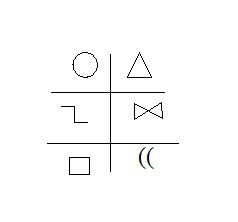 7.Упражнение «Я уникальный»(Используем методику направленного воображения для того, чтобы подчеркнуть уникальность и значимость каждого.)«Какие самые-самые приятные слова вы слышали о себе самом за всю свою жизнь? Говорил ли кто-нибудь вам, что вы уникальный человек и неповторимая личность? Правильно ли будет сказать кому-либо: «Ты уникальный человек!»? Как можно доказать уникальность каждого человека?
Я хочу пригласить вас в путешествие в страну фантазий, во время которого вы услышите много прекрасных и приятных слов в свой адрес. Сядьте удобнее и закройте глаза. Сделайте три глубоких вдоха и выдоха и расслабьтесь. Слушайте меня, я буду обращаться к каждому из вас. «Ты знаешь о том, что в самой-самой глубине каждого из нас скрывается неповторимая и чудесная звезда? Эта звезда отличает нас от всех остальных людей. Ведь у каждого из нас звезда своя собственная. Некоторые звезды отличаются друг от друга по цвету, некоторые — по величине. Но каждый из нас несет в своей душе эту звезду, которая и делает его уникальным и неповторимым человеком. Давай разыщем твою собственную звезду.
Может быть, эта особенная звезда находится в твоей голове, возможно, она скрывается в твоем сердце или где-то еще. Как только ты обнаружишь свою чудесную звезду, тихонько подними руку  (подождать, пока все дадут сигнал, что нашли свою чудесную звезду).
Прекрасно! Ты нашел свою звезду. Посмотри на нее повнимательнее. Какого она цвета? Какого размера? А теперь представь себе, какое счастливое и довольное лицо у твоей звезды. Ты видишь широкую улыбку на всем ее лице? А может быть, ты видишь тихую маленькую улыбку? Когда ты разглядываешь улыбку на лице твоей звезды, снова тихонько подними руку. (Подождать)
Твоя звезда смеется или улыбается, потому что она знает одну большую и важную тайну. (говорим тихо и проникновенно). Осторожно-осторожно возьми свою звезду на руки, поднеси ее к уху и внимательно послушай, что  она хочет сказать тебе. Пусть она расскажет тебе, благодаря чему ты такой уникальный и неповторимый человек. После того, как ты внимательно выслушаешь все, что скажет тебе твоя звезда, снова тихонько подними руку. (Подождать)
Теперь ты знаешь, почему ты такой уникальный и неповторимый человек. Теперь аккуратно погрузи свою звезду глубоко-глубоко на дно твоей души, туда, где ты разыскал ее. Теперь она всегда будет напоминать тебе о твоей неповторимости. Тихо-тихо скажи-прошепчи самому себе «Я уникальный и неповторимый человек!».
А теперь ты можешь потянуться, поочередно напрягая и расслабляя все мышцы своего тела. Попрощайтесь со своей звездой и постепенно откройте глаза. Посмотрите на всех окружающих вас и возвращайтесь в круг.»
Обговорить:  где вы нашли свою особую звезду?  есть ли у звезды имя?  вам нравится ваша звезда?  что вам сказала ваша звезда?  теперь вы верите в свою уникальность и особенность?  как вы себя сейчас чувствуете? хотите ли вы время от времени слышать от других людей о том, что вы уникальный, особенный человек? «Спасибо!»8.Упражнение: «Чемодан». 
Участники садятся в круг. В центре стоит воображаемый «чемодан» и участникам предлагается собрать его в дорогу – «профессиональный путь в данном дошкольном учреждении». (пожелания, советы, качества, которые понадобятся для успешного профессионального и личностного развития). 
